Консультация  для родителей. Подготовили  музыкальные   руководители Сорока И.А, Охотникова Т.В.Запишите ребенка на танцы: он этого достоин!   В  последнее время первое место в списке родительских предпочтений  уверенно занимают танцевальные студии. Как правило, в такие студии ребенка ведут не с целью через несколько лет получить отдачу в виде  медалей и прочих наград. В основном старшее поколение заботится об  укреплении здоровья или о формировании эстетического вкуса своего  потомства. 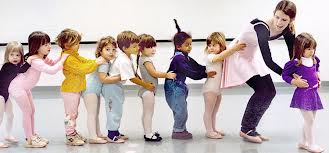  Преимущества занятий танцами именно в детстве перед другими видами спорта просто не перечесть. Ведь, как правило, занимаясь каким-либо спортом, ребенок тренирует какую-то определенную группу мышц, в то время  как в танце задействовано все тело, от пальцев рук и ног до позвоночника. Идет распределенная нагрузка на все мышцы, что с одной стороны снижает риск возникновения перегрузок, а с другой гарантирует распределенную нагрузку на все тело. Это ли не замечательно?! Кроме  того, происходит раскрепощение ребенка. Застенчивость, неуклюжесть, угрюмость исчезают у детей уже после нескольких занятий. 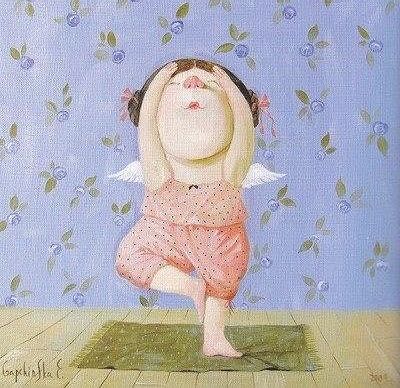  При регулярных занятиях танцами повышается кардио-респираторная  выносливость (укрепление сердечной мышцы и увеличение объема легких), улучшается координация, совершенствуются пропорции тела, формируется красивая осанка, ну и гибкость, конечно же, потрясающая.  Не стоит забывать и о безусловном позитивном влиянии танцев на  психологическое здоровье ребенка. У детей закладывается понятие о  нормальных межличностных отношениях. Их никогда не настигнут комплексы  относительно своей внешности, не будет скованности в общении с противоположным полом. Уже в самом юном возрасте дети–танцоры понимают, что девочка – это кокетка, мальчик – галантный кавалер. 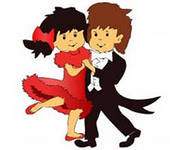  Если разбирать все танцевальные стили, которые преподают детям, то для девочек, без сомнения, больше всего подходит танец живота - он крайне  полезен для женского здоровья. Однако не рекомендуется заниматься им в  начальный период полового созревания. А до и после – пожалуйста! На  восточные танцы записывают даже трехлетних малышек!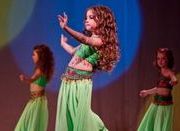  Существуют и так называемые «возрастные» танцы - фламенко, румба и  танго. Лучше заниматься ими девочкам, начиная с 16-17 лет, ведь основа этих танцев – страсть, чувства, а в детском возрасте это  продемонстрировать невозможно. 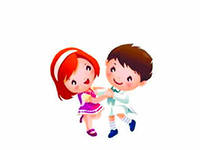        На ирландские и латинские танцы лучше отдавать детей лет с семи,  поскольку в более юном возрасте им бывает достаточно сложно понять и запомнить очередность движений.        А что касается клубных танцев, то туда дети в основном приходят уже  сами, начиная с 10-11 лет. Они же смотрят телевизор, видят, как любимые артисты двигаются в клипах и на концертах, им хочется уметь так же! За счет того, что дети как губки впитывают в себя все новое, они мгновенно  повторяют движения. Тут главное - подход, ведь при правильном обращении  ребенок может показать потрясающие результаты, взрослому человеку такие и не снились!       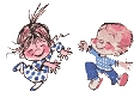  Вообще для детей, в отличие от взрослых, предлагается гораздо больше  танцевальных направлений. Это и классические танцы (балет) и народные,  современные эстрадные и эстрадно-спортивные танцы, бальные танцы, акробатический рок-н-ролл, джаз-модерн, степ, все клубные танцы. Чтобы лучше понять, что ближе именно вашему ребенку, имеет смысл идти в центры  детского и юношеского творчества, где обучают всем стилям.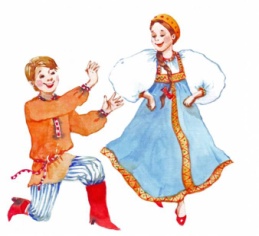 Сложно  заранее угадать, чему захочет обучаться ребенок. Возможно, посмотрев  «вживую» на уроки, он выберет направление, о котором родители и не  думали. 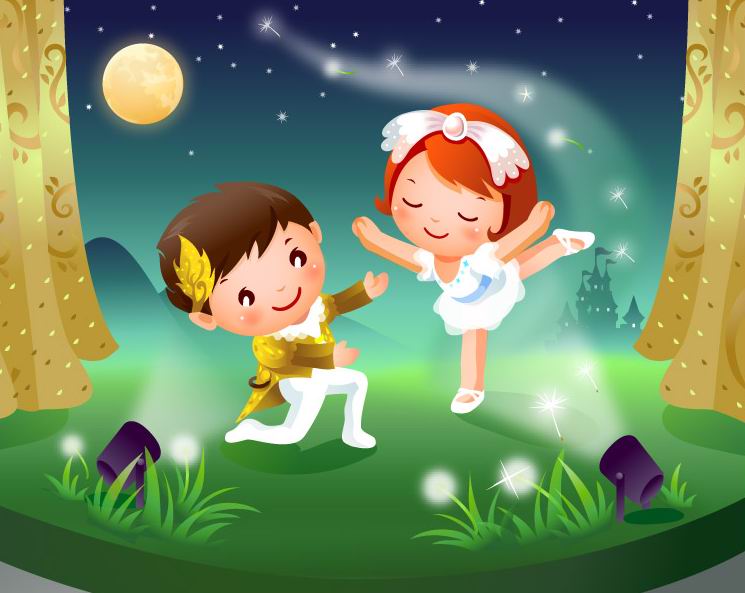  Потратив сегодня некоторую сумму на танцевальную студию, вы, возможно, совершите одно из выгоднейших вложений капитала. Ведь танец – одно из  первых искусств, «изобретенных» человечеством. Ритуальные пляски первых  племен, императорские балы, современные дискотеки - прошла не одна  эпоха, а смысл танца не изменился. Это простейший способ выражения  чувств и привлечения внимания к собственной персоне. Любому человеку  надо уметь танцевать.  Кроме того, дети-танцоры - это собранные, целеустремленные, здоровые  личности, у которых нет времени на праздное шатание по улицам, ведь все  свободное время они посвящают танцам.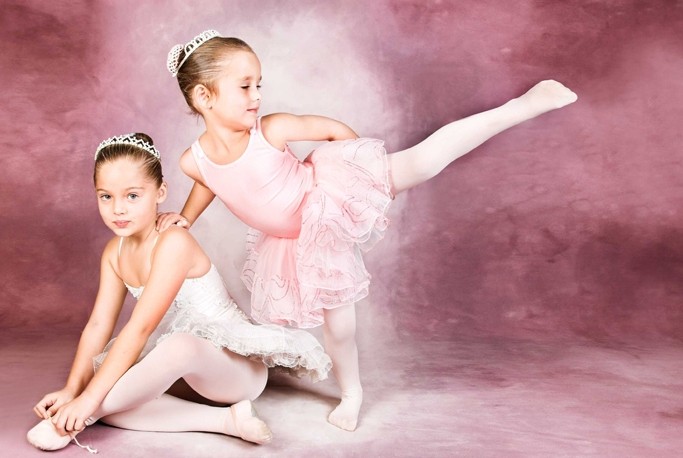 